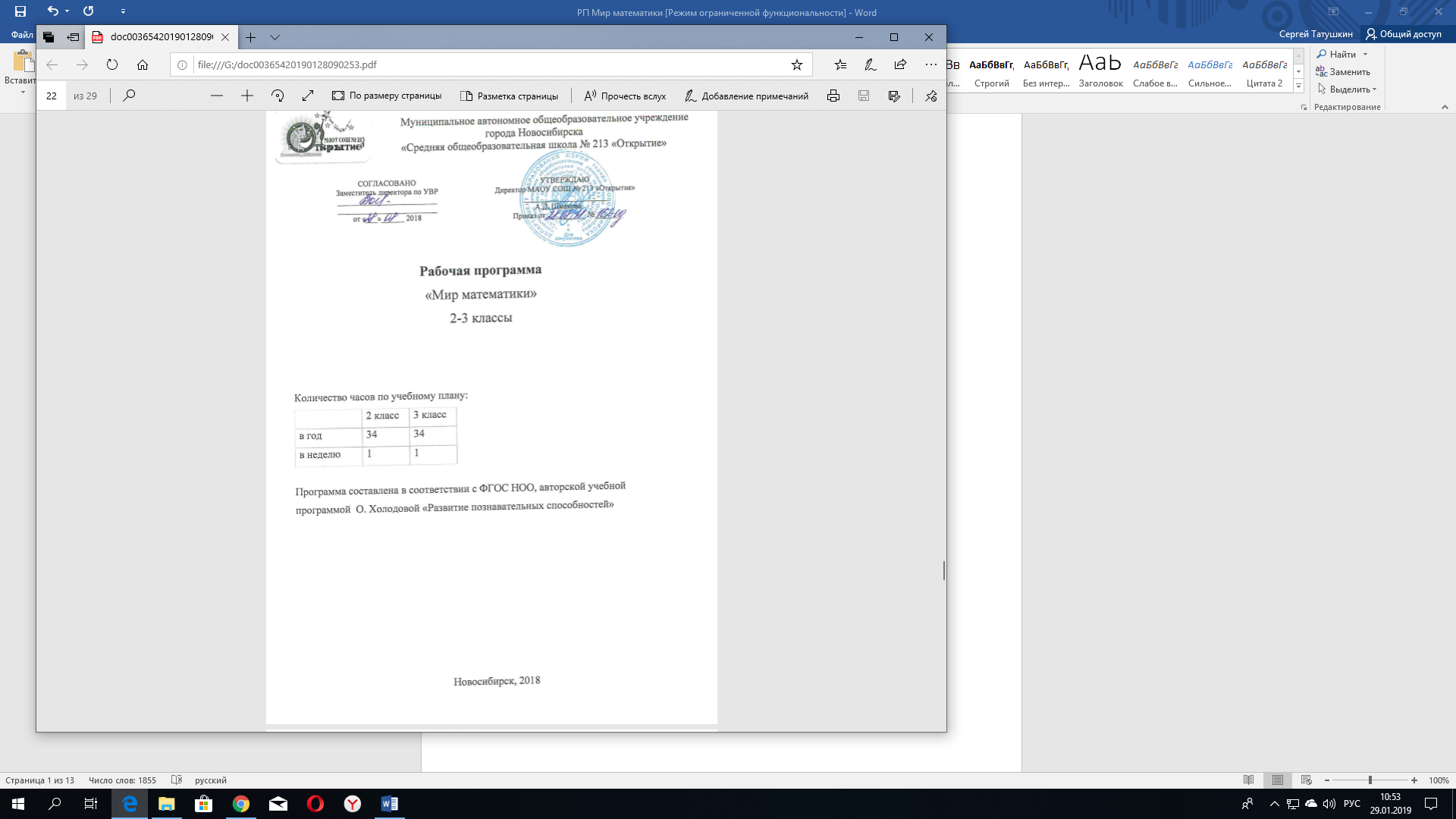 МИР МАТЕМАТИКИ      Настоящая рабочая программа разработана в соответствии с основными положениями ФГОС НОО, планируемыми результатами НОО, требованиями ООП НОО МАОУ СОШ № 213 «Открытие».ПЛАНИРУЕМЫЕ РЕЗУЛЬТАТЫ ОСВОЕНИЯ КУРСАЛичностные результаты:Метапредметные результаты: Предметные результаты:СОДЕРЖАНИЕ КУРСАТЕМАТИЧЕСКОЕ ПЛАНИРОВАНИЕ2 класс3 класс2 класс3 классСформированность мотивации к обучению.Способность характеризовать и оценивать собственные математические знания и умения;заинтересованность в расширении и углублении получаемых математических знаний.Готовность использовать получаемую математическую подготовку в учебной деятельности и при решении практических задач, возникающих в повседневной жизни.Способность преодолевать трудности, доводить начатую работу до ее завершения.Способность к самоорганизованности;высказывать собственные суждения и давать им обоснование.Владение коммуникативными умениями с целью реализации возможностей успешного сотрудничества с учителем и учащимися класса (при групповой работе, работе в парах, в коллективном обсуждении математических проблем).Понимание значения математических знаний в собственной жизни; понимание значения математики в жизни и деятельности человека. Восприятие критериев оценки учебной деятельности и понимание учительских оценок успешности учебной деятельности. Умение самостоятельно выполнять определённые учителем виды работ (деятельности), понимая личную ответственность за результат.Правила общения, навыки сотрудничества в учебной деятельности.УУД2 класс3 классПознавательные Ученик научится или получить возможность научиться:   -ориентироваться в своей системе знаний: отличать новое от уже известного с помощью учителя;-добывать новые знания: находить ответы на вопросы, используя учебник, свой жизненный опыт и информацию, полученную от учителя;-перерабатывать полученную информацию: сравнивать и группировать такие математические объекты, как числа, числовые выражения, равенства, неравенства, плоские геометрические фигурыУченик научится или получить возможность научиться:   -владеть общими приемами решения задач, выполнения заданий и вычислений:выполнять задания с использованием материальных объектов рисунков, схем;выполнять задания на основе рисунков и схем, выполненных или составленных самостоятельно;выполнять задания на основе использования свойств арифметических действий;Регулятивные Ученик научится или получить возможность научиться:    -определять и формулировать цель деятельности с помощью учителя;-проговаривать последовательность действий;-учиться высказывать своё предположение (версию) на основе работы-учиться отличать верно выполненное задание от неверного;-учиться совместно с учителем и другими учениками давать эмоциональную оценку деятельности товарищей.Ученик научится или получить возможность научиться:   контролировать свою деятельность по ходу или результатам выполнения задания посредством системы заданий, ориентирующих младшего школьника на проверку правильности выполнения задания по правилу, алгоритму, с помощью таблицы, инструментов, рисунков. КоммуникативныеУченик научится или получить возможность научиться:   -донести свою позицию до других: оформлять свою мысль в устной и письменной речи (на уровне одного предложения или небольшого текста);-слушать и понимать речь других;-совместно договариваться о правилах общения и поведения в школе и следовать им;-учиться выполнять различные роли в группе (лидера, исполнителя, критика).Ученик научится или получит возможность научиться:взаимодействовать (сотрудничать) с соседом по парте, работать в группе.Личностные Ученик научится или получить возможность научиться:   -определять и высказывать под руководством педагога самые простые общие для всех людей правила поведения при сотрудничестве (этические нормы;-опираясь на общие для всех простые правила поведения, делать выбор, при поддержке других участников группы и педагога, как поступить.Ученик научится или получит возможность научиться:проявлять познавательную инициативу в оказании помощи соученикам посредством системы заданий, ориентирующей младшего школьника на оказание помощи героям учебника или своему соседу по парте, сопереживать, сочувствовать героям учебника, принимать точку зрения отличную от собственной.2 класс3 классК концу обучения во втором классе ученик научится:называть:—натуральные числа от 20 до 100 в прямом и в обратном порядке, следующее (предыдущее) при счете число;— число, большее или меньшее данного числа в несколько раз;— единицы длины, площади;— одну или несколько долей данного числа и числа по его доле;—компоненты арифметических действий (слагаемое, сумма, уменьшаемое, вычитаемое, разность, множитель, произведение, делимое, делитель, частное);—геометрическую фигуру (многоугольник, угол, прямоугольник, квадрат,окружность);сравнивать:—числа в пределах 100;читать:—числа в пределах 100, записанные цифрами;—соотношения между единицами длины: 1 м = 100 см, 1 м = 10 дм.приводить примеры:—однозначных и двузначных чисел;—числовых выражений;распознавать:—геометрические фигуры (многоугольники, окружность, прямоугольник, угол);упорядочивать:—числа в пределах 100 в порядке увеличения или уменьшения;классифицировать:—углы (прямые, непрямые);—числа в пределах 100 (однозначные, двузначные);конструировать:—тексты несложных арифметических задач;—алгоритм решения составной арифметической задачи;контролировать:—свою деятельность (находить и исправлять ошибки);—решать учебные и практические задачи:—записывать цифрами двузначные числа;—решать составные арифметические задачи в два действия в различныхкомбинациях;—вычислять сумму и разность чисел в пределах 100, используя изученные устные и письменные приемы вычислений;—вычислять значения простых и составных числовых выражений;—вычислять периметр и площадь прямоугольника (квадрата);К концу обучения во втором классе ученик получит возможность научиться:называть:—вершины и стороны угла, обозначенные латинскими буквами;—элементы многоугольника (вершины, стороны, углы);решать учебные и практические задачи:—выбирать единицу длины при выполнении измерений;—обосновывать выбор арифметических действий для решения задач;—указывать на рисунке все оси симметрии прямоугольника (квадрата),—изображать на бумаге многоугольник с помощью линейки или от руки;К концу обучения в третьем классе ученик научится:называть:—любое следующее (предыдущее) при счете число в пределах 1000, любой отрезок натурального ряда от 100 до 1000 в прямом и в обратном порядке;—единицы массы, времени, длины;—сравнивать:—числа в пределах 1000;—значения величин, выраженных в одинаковых или разных единицах;различать:воспроизводить:—соотношения между единицами массы, длины, времени;—устные и письменные алгоритмы арифметических действий в пределах1000;приводить примеры:—числовых равенств и неравенств;анализировать:контролировать:—свою деятельность (проверять правильность письменных вычислений с натуральными числами в пределах 1000), находить и исправлять ошибки;решать учебные и практические задачи:—читать и записывать цифрами любое трёхзначное число;— читать и составлять несложные числовые выражения;—выполнять несложные устные вычисления в пределах 1000;— вычислять сумму и разность чисел в пределах 1000, выполнять умножение и деление на однозначное и на двузначное число, используя письменные алгоритмы вычислений;—вычислять значения числовых выражений, содержащих 2–3 действия (со скобками и без скобок);—решать текстовые арифметические задачи в три действия.К концу обучения в третьем классе ученик получит возможность  научиться:воспроизводить:—способы деления окружности на 2, 4, 6 и 8 равных частей;решать учебные и практические задачи:—вычислять значения буквенных выражений при заданных числовых значениях входящих в них букв;—изображать прямую и ломаную линии с помощью линейки;—проводить прямую через одну и через две точки;—строить на клетчатой бумаге точку, отрезок, луч, прямую, ломаную, симметричные данным фигурам (точке, отрезку, лучу, прямой, ломаной).2 класс3 классМножества предметов. Отношения между предметами и между множествами предметов. Число и счет.Чтение и запись двузначных чисел цифрами.Сравнение чисел. Запись результатов сравнения с помощью знаков «<» и «>».Сложение и вычитание в пределах 1000.Арифметические действия и их свойстваПрактические способы сложения и вычитания двузначных чисел (двузначных и однозначных чисел) с помощью цветных палочек.Поразрядное сложение и вычитание двузначных чисел, в том числе с применением микрокалькулятора.Отношения «меньше в ...» и «больше в ...».Названия компонентов действий сложения, вычитания, умножения и деления.Числовое выражение и его значение. Числовые выражения, содержащие скобки. Нахождение значений числовых выражений. Составление числовых выражений.Устные и письменные приемы сложения и вычитания.Сочетательное свойство сложения и умножения.Упрощение выражений (освобождение выражений от «лишних» скобок).Порядок выполнения действий в выражениях, записанных без скобок, содержащих действия: а) только одной ступени; б) разных ступеней. Правило порядка выполнения действий в выражениях, содержащих одну или несколько пар скобок.Числовые равенства и неравенства.Чтение и запись числовых равенств и неравенств. Свойства числовых равенств.Решение составных арифметических задач в три действия.ВеличиныЕдиница длины метр и ее обозначение: м. Соотношения между единицами длины ( = , 1 дм = ,  = 10 дм). Периметр многоугольника и его вычисление. Правило вычисления площади прямоугольника (квадрата).Практические способы нахождения площадей фигур. Единицы площади: квадратный дециметр, квадратный сантиметр, квадратный метр и их обозначенияЕдиницы длины километр и миллиметр и их обозначения: км, мм.Соотношения между единицами длины: 1 км = 1000 м, 1 см = = 10 мм.Вычисление длины ломаной.Масса и ее единицы: килограмм, грамм. Обозначения: кг, г. Соотношения: 1 кг = 1000 г.Вместимость и ее единица литр. Обозначение: л.Работа с текстовыми задачамиАрифметическая задача и её решениеПростые задачи, решаемые умножением или делением.Составные задачи, требующие выполнения двух действий в различных комбинациях.Запись решения задачи разными способами (в виде выражения, в вопросно-ответной форме).Примеры задач, решаемых разными способами.Сравнение текстов и решений внешне схожих задач. Текстовая арифметическая задача и её решениеСоставные задачи, решаемые тремя действиями в различных комбинациях, в том числе содержащие разнообразные зависимости между величинами. Примеры арифметических задач, имеющих несколько решений или не имеющих решенияГеометрические понятияМногоугольник и его элементы: вершины, стороны, углы. Угол. Прямоугольник (квадрат). Свойства противоположных сторон и диагоналей прямоугольника.Практические работы. Определение вида угла (прямой, непрямой), нахождение прямоугольника среди данных четырехугольников с помощью модели прямого угла.Периметр многоугольника и его вычисление. Правило вычисления площади прямоугольника (квадрата).Практические способы нахождения площадей фигур. Единицы площади: квадратный дециметр, квадратный сантиметр, квадратный метр и их обозначения.Ломаная линия. Вершины и звенья ломаной. Замкнутая и незамкнутая ломаная. Построение ломаной. Деление окружности на 6 одинаковых частей с помощью циркуля.Прямая. Принадлежность точки прямой. Проведение прямой через одну и через две точки.Взаимное расположение на плоскости отрезков, лучей, прямых.Логико-математическая подготовкаОпределение правила подбора математических объектов (чисел, числовых выражений, геометрических фигур) данной последовательности.Составление числовых последовательностей в соответствии с заданным правиломНесложные логические (в том числе комбинаторные) задачи.  Рассмотрение всех вариантов решения логической задачи.Логические задачи, в тексте которых содержатся несколько высказываний (в том числе с отрицанием) и их решениеБуквенные выражения. Вычисление значений буквенных выражений при заданных значениях этих букв.Логические понятияПримеры верных и неверных высказываний.Логические понятияСвойства числовых равенств и неравенств. Несложные задачи логического характера, содержащие верные и неверные высказывания№Тема занятияКоличество часов1Улица Ребусовая12Заколдованный переулок13Цифровой проезд14Числовая улица15Вычислительный проезд16Испытание в городе Загадочных чисел. В цирке17Улица Шифровальная18Координатная площадь19Порядковый проспект110Порядковый проспект111Улица Волшебного квадрата112Улица Магическая113Испытание в городе Закономерностей. Сыщики114Конструкторский проезд115Фигурный проспект116Конструкторский проезд117Зеркальный переулок118Художественная улица119Испытание в городе Геометрических превращений. Сказки зимы.120Улица Высказываний121Улица Правдолюбов и Лжецов122Отрицательный переулок123Улица Сказочная124Площадь Множеств125Пересечение улиц. Перекресток126Проспект Логических задач127Испытание в городе Логических рассуждений. Веселый поезд128Улица Величинская129Смекалистая улица130Денежный бульвар131Торговый центр132Временной переулок133Хитровский переулок134Математический конкурс «Сказочная страна»1№Тема занятияКоличество часов1Порядковый проспект12Порядковый проспект13Улица Шифровальная14Порядковый проспект.15Порядковый проспект.16Порядковый проспект.17Испытание в городе  Закономерностей.18Улица Ребусовая.19Улица Ребусовая.110Вычислительный проезд.111Вычислительный проезд.112Улица  Магическая.113Порядковый проспект.114Цифровой проезд.115Испытание в городе  Загадочных чисел116Улица Высказываний.117Проспект Умозаключений.118Проспект Логических задач.119Площадь Множеств.120Проспект Логических задач.121Проспект Логических задач.122Проспект Комбинаторных задач. 123Семейная магистраль.124Временной переулок.125Временной переулок.126Денежный бульвар.127Улица Величинская.128Улица Величинская.129Смекалистая  улица.130Хитровский переулок.131Конструкторский проезд.132Конструкторский проезд.133Промежуточная аттестация в форме творческой работы134Повторение пройденного. Художественная улица.1